                                 ПОСТАНОВЛЕНИЕ (ПРОЕКТ)ООт ______ 2021 года №____О внесении изменений в постановление администрацииРтищевского муниципального районаот 29.03.2018 года №347  	На основании Устава Ртищевского муниципального района администрация Ртищевского муниципального района ПОСТАНОВЛЯЕТ:1. Внести в приложение к постановлению администрации Ртищевского муниципального района от 29.03.2018 года № 347 «Об утверждении муниципальной программы «Формирование комфортной городской среды на территории муниципального образования город Ртищево на 2018-2022 годы»» следующие изменения и дополнения:1.1. Изложить Приложение к постановлению администрации Ртищевского муниципального района от 29.03.2018 года № 347 в новой редакции согласно Приложению к настоящему Постановлению.2. Настоящее постановление опубликовать в газете «Перекресток России» и разместить на официальном сайте администрации Ртищевского муниципального района в информационно-телекоммуникационной сети «Интернет» www.rtishevo.sarmo.ru. 3. Контроль за исполнением настоящего постановления возложить на заместителя главы администрации по промышленности, транспорту, ЖКХ и сельскому хозяйству Ртищевского муниципального района Мызникова К.Ю.4. Настоящее постановление вступает в силу со дня его официального опубликования.И.о главы Ртищевскогомуниципального района				                           А.В. ЖуковскийСогасованОел кадровой и правовой работы 					Финансовое управлениеСогласовано:Отдел кадровой и правовой работы 					Отдел экономики и инвестиционной политикиРеестр рассылки:  Отдел по благоустройству -2 экз.; Отдел по организационной работе, информации и общественным отношениям -     1 экз.; Отдел экономики и инвестиционной политики -1 экз.; Финансовое управление -1 экз.; Газета «Перекрёсток России» - 1 экз.,   МУЦБ – 1 экз.Исп: Метелкина А.А.4-58-20                                                                            Приложение к постановлению администрации Ртищевского муниципального районаот 30 августа 2021 года № 631Паспорт муниципальной программы «Формирование комфортной городской среды муниципального образования город Ртищевона 2018-2024 годы»6. Финансовое обеспечение реализации муниципальной программыИсточниками финансирования мероприятий Программы являются средства федерального, областного бюджетов. Общий объем финансирования мероприятий Программы в 2018-2024 гг. составит 120578,1 тыс. руб., в том числе по источникам финансирования:- федеральный бюджет – 89668,9 тыс. руб.- областной бюджет – 23102,6 тыс. руб- местный бюджет – 775,1 тыс. руб- Создание условий для формирования комфортной городской среды (в целях достижения соответствующих результатов федерального проекта) – 7031,5 тыс. руб.Сведения об объемах и источниках финансового обеспечения программы содержатся в приложении № 3 к Программе.В ходе реализации программы перечень дворовых территорий, перечень мероприятий, объемы и источники финансирования могут уточняться. 7. Анализ социальных, финансово-экономическихи прочих рисков реализации муниципальной программыОсновные риски, связанные с реализацией Программы, определяются следующими факторами:- существенное ухудшение социально-экономической ситуации, что повлечет за собой отсутствие или недостаточное финансирование мероприятий Программы, в результате чего показатели Программы не будут достигнуты в полном объеме;- несвоевременное выполнение работ подрядными организациями может привести к нарушению сроков выполнения программных мероприятий.Условием успешной реализации программы является эффективный мониторинг выполнения мероприятий программы своевременная корректировка перечня мероприятий и целевых показателей, координация деятельности соисполнителей и участников программы. 8. Информация об участии в реализации подпрограммымуниципальных унитарных предприятий, а также внебюджетных фондов Российской ФедерацииВ реализации программы участие муниципальных унитарных предприятий и внебюджетных фондов Российской Федерации не предусмотрено. Приложение № 1 к муниципальной программеСведения о целевых показателях (индикаторах) муниципальной программы «Формирование комфортной городской среды муниципального образования город Ртищево на 2018-2024 годы»Приложение № 2 к муниципальной программеПереченьосновных мероприятий  муниципальной программы «Формирование комфортной городской среды муниципального образования город Ртищево на 2018-2024 годы»Приложение № 3 к муниципальной программеСведенияоб объемах и источниках финансового обеспечения муниципальной программы «Формирование комфортной городской среды муниципального образования город Ртищево на 2018-2024 годы»         Приложение № 4          к муниципальной программеМинимальный переченьработ по благоустройству дворовых территорий многоквартирных домов и информация о форме и доле участия заинтересованных лиц в выполнении минимального перечня работ по благоустройству дворовых территорий многоквартирных домовМинимальный перечень видов работ по благоустройству дворовых территорий многоквартирных домов:- ремонт дворов и  дворовых проездов;- установка малых форм (урн, скамеек).Визуализированный перечень образцов элементов благоустройства, предлагаемых к размещению на дворовой территории:Выполнение минимального перечня работ по благоустройству предусматривает трудовое участие заинтересованных лиц.Трудовое участие – добровольная безвозмездная трудовая деятельность заинтересованных лиц, имеющая социально полезную направленность, не требующая специальной квалификации и выполняемая в качестве трудового участия заинтересованных лиц при осуществлении видов работ из минимального перечня работ по благоустройству дворовых территорий города. Например, подготовка объекта (дворовой территории) к началу работ (земляные работы, снятие старого оборудования, уборка мусора) и другие работы (покраска оборудования, озеленение территории, посадка деревьев, охрана объекта); предоставление строительных материалов, техники и т.д.; обеспечение благоприятных условий для работы подрядной организации, выполняющей работы, и для ее работников (горячий чай, печенье и т.д.).Доля трудового участия заинтересованных лиц в выполнении работ должна составлять не менее 10 процентов заинтересованных лиц от общего числа собственников помещений в многоквартирных домах, собственников иных зданий и сооружений, расположенных в границах дворовых территорий, подлежащих благоустройству.В качестве документов (материалов), подтверждающих трудовое участие может быть представлен отчет подрядной организации о выполнении работ, включающий информацию о проведении мероприятия с трудовым участием граждан, отчет совета многоквартирного дома, лица, управляющего многоквартирным домом, о проведении мероприятия с трудовым участием граждан, фото-, видеоматериалы, подтверждающие проведение мероприятия с трудовым участием граждан.             Приложение № 5                к муниципальной программеДополнительный перечень работ по благоустройству дворовых территорий многоквартирных домов и информация о форме и доле участия заинтересованных лиц в выполнении дополнительного перечня работ по благоустройствуДополнительный перечень видов работ по благоустройству дворовых территорий многоквартирных домов, включает в себя:- оборудование детских и (или) спортивных площадок;- оборудование автомобильных парковок;- озеленение территорий.Выполнение работ в рамках дополнительного перечня работ муниципальной программы реализуется только при условии выполнения работ, предусмотренных минимальным перечнем по благоустройству. Выполнение дополнительного перечня работ по благоустройству предусматривает финансовое участие заинтересованных лиц.Финансовое участие – финансирование за счет средств собственников помещений в многоквартирном доме выполнения видов работ из дополнительного перечня работ по благоустройству дворовых территорий.  Уровень долевого финансирования за счет средств собственников помещений в многоквартирных домах, собственников иных зданий и сооружений должен составлять не менее 50 процентов от объема финансирования дополнительных видов работ по благоустройству. В качестве документов, подтверждающих финансовое участие, могут быть представлены копии платежных поручений о перечислении средств или внесении средств на счет, открытый в установленном порядке, копия ведомости сбора средств с физических лиц, которые впоследствии также вносятся на счет, открытый в установленном порядке. Приложение № 6 к муниципальной программеНормативная стоимость (единичные расценки) работ по благоустройству дворовых территорий многоквартирных домов, входящих в состав минимальногои дополнительного перечня таких работПриложение № 7 к муниципальной программеПорядокаккумулирования и расходования средств заинтересованных лиц, направляемых на выполнение дополнительного перечня работ по благоустройству дворовых территорий1. Общие положения1.1. Настоящий Порядок аккумулирования и расходования средств заинтересованных лиц, направляемых на выполнение дополнительного перечня работ по благоустройству дворовых территорий многоквартирных домов  (далее – Порядок), регламентирует процедуру аккумулирования и расходования средств заинтересованных лиц, направляемых на выполнение дополнительного перечня работ по благоустройству дворовых территорий многоквартирных домов муниципального образования город Ртищево,  механизм контроля за их расходованием, а также порядок и формы финансового участия граждан в выполнении указанных работ.  2. Условия и порядок финансового участия заинтересованных лиц2.1. Условия и порядок финансового участия заинтересованных лиц в выполнении дополнительного перечня работ по благоустройству дворовых территорий определяется Правительством Саратовской области.2.2. Финансовое участие осуществляется заинтересованными лицами в соответствии с решением общего собрания собственников помещений в многоквартирном доме, дворовая территория которого подлежит благоустройству, оформленного соответствующим протоколом общего собрания собственников помещений в многоквартирном доме. 3. Порядок аккумулирования и расходования средств 3.1. В случае финансового участия заинтересованных лиц в выполнении дополнительного перечня работ по благоустройству дворовых территорий, денежные средства заинтересованных лиц перечисляются на расчетный счет и (или) расчетные счета, открытые ПАО Сбербанк (далее – уполномоченная организация), в российских кредитных организациях, величина собственных средств (капитала) которых составляет не менее 20 миллиардов рублей,  в разрезе многоквартирных домов, включенных в Программу.  3.2. Уполномоченная организация заключает соглашения с уполномоченными лицами, которые вправе действовать в интересах заинтересованных лиц, где определяются порядок и сумма перечисления денежных средств.3.3. Объем денежных средств заинтересованных лиц определяется сметным расчетом благоустройства дворовой территории и настоящей муниципальной Программой. 3.4. Перечисление денежных средств заинтересованными лицами осуществляется в течение 30 календарных дней с момента утверждения Программы. Ответственность за неисполнение заинтересованными лицами указанного обязательства определяется в заключенном соглашении.3.5. Уполномоченная организация обеспечивает учет, поступающих от заинтересованных лиц, денежных средств в разрезе многоквартирных домов, дворовые территории которых подлежат благоустройству.3.6. Уполномоченная организация обеспечивает ежемесячное предоставление информации в управление ЖКХ и промышленности администрации Ртищевского муниципального района о поступивших от заинтересованных лиц денежных средствах в разрезе многоквартирных домов, дворовые территории которых подлежат благоустройству, в срок до 5 числа месяца, следующего за отчетным. Управление ЖКХ  ежемесячно,  в срок до 15 числа месяца, следующего за отчетным осуществляет опубликование на официальном сайте администрации Ртищевского муниципального района в информационно-телекоммуникационной системе «Интернет» данных, о поступивших от заинтересованных лиц денежных средствах в разрезе многоквартирных домов, полученных от уполномоченной организации и направляет данную информацию в адрес уполномоченной общественной комиссии, утвержденной постановлением администрации Ртищевского  муниципального района.3.7. Расходование аккумулированных денежных средств заинтересованных лиц уполномоченная организация осуществляет, в соответствии с условиями соглашения, на финансирование дополнительного перечня работ по благоустройству дворовых территорий в разрезе многоквартирных домов, дворовые территории которых подлежат благоустройству.4. Контроль за соблюдением условий порядка4.1. Контроль за целевым расходованием аккумулированных денежных средств заинтересованных лиц осуществляется управлением ЖКХ промышленности и заинтересованными лицами. В целях осуществления контроля уполномоченная организация направляет в управление ЖКХ и промышленности  и заинтересованным лицам копии платежных поручений и выписки по банковскому счету в разрезе многоквартирных домов в течении 3 рабочих дней с момента оплаты.      4.2. Уполномоченная организация обеспечивает возврат аккумулированных денежных средств заинтересованным лицам в срок до 31 декабря текущего года при условии:- экономии денежных средств, по итогам выполнения работ;- неисполнения работ по благоустройству дворовой территории многоквартирного дома по вине подрядной организации;- не предоставления заинтересованными лицами доступа к проведению благоустройства на дворовой территории;- возникновения обстоятельств непреодолимой силы;- возникновения иных случаев, предусмотренных действующим законодательством.                 Приложение № 8к муниципальной программеАдресный перечень дворовых территорий,нуждающихся в благоустройстве и подлежащих благоустройству в период 2018-2024 годов                Приложение № 9к муниципальной программеАдресный перечень общественных территорий,нуждающихся в благоустройстве и подлежащих благоустройству в  2018-2024 годы.                Приложение № 10к муниципальной программеАдресный перечень тротуаров,нуждающихся в ремонте в  2018-2024 годы.Приложение № 11 к муниципальной программеПорядокразработки, обсуждения с заинтересованными лицами и утверждения  дизайн-проектов благоустройства дворовых территорий, а также территорий общего пользования, включенных в Программу1. Общие положения1.1. Настоящий Порядок регламентирует процедуру разработки, обсуждения с заинтересованными лицами и утверждения дизайн-проектов благоустройства дворовых территорий, а также общественных территорий, включенных в Программу (далее по тексту – Порядок). 1.2. Под дизайн-проектом понимается графический и текстовый материал, включающий в себя 3-d визуализированное изображение дворовой территории или общественной территории, с планировочной схемой, фотофиксацией существующего положения, с описанием работ и мероприятий, предлагаемых к выполнению (далее по тексту – дизайн-проект).2. Разработка дизайн-проекта2.1. Разработка дизайн-проекта в отношении дворовых территорий многоквартирных домов осуществляется в соответствии с Правилами благоустройства территории муниципального образования город Ртищево Ртищевского муниципального района», требованиями Градостроительного кодекса Российской Федерации, а также действующими строительными, санитарными и иными нормами и правилами.2.2. Разработка дизайн-проекта в отношении дворовых территорий многоквартирных домов и общественных территорий осуществляется управлением ЖКХ и промышленности администрации Ртищевского муниципального района (далее по тексту – отдел)  в течение 30 дней со дня утверждения комиссией по рассмотрению и оценке предложений заинтересованных лиц о включении дворовой территории в Программу протокола оценки предложений заинтересованных лиц о включении дворовых территорий и предложений граждан, организаций о включении общественной территории общего пользования в проект Программы.2.3. Разработка дизайн-проекта благоустройства дворовой территории многоквартирного дома осуществляется с учетом минимальных и дополнительных перечней работ по благоустройству дворовой территории, установленных органом государственной власти Саратовской области и утвержденных протоколом общего собрания собственников помещений в многоквартирном доме, в отношении которой разрабатывается дизайн-проект благоустройства. Разработка дизайн-проекта осуществляется с учетом обеспечения физической, пространственной и информационной доступности зданий, сооружений, дворовых и общественных территорий для инвалидов и других маломобильных групп населения.3. Обсуждение, согласование и утверждение дизайн-проекта3.1. В целях обсуждения и утверждения дизайн-проекта благоустройства дворовой территории многоквартирного дома, Отдел уведомляет уполномоченное лицо, которое вправе действовать в интересах всех собственников помещений в многоквартирном доме, дворовая территория которого включена в Программу (далее – уполномоченное лицо), о готовности дизайн-проекта в течение 2-х рабочих дня со дня изготовления дизайн-проекта. 3.2. Уполномоченное лицо обеспечивает обсуждение, согласование дизайн-проекта благоустройства дворовой территории многоквартирного дома, для дальнейшего его утверждения в срок, не превышающий 3 рабочих дня.3.3. Утверждение дизайн-проекта благоустройства дворовой территории многоквартирного дома осуществляется Отделом совместно с уполномоченным лицом дома в течение 2-х рабочих дней со дня согласования дизайн-проекта дворовой территории многоквартирного дома.3.4. Обсуждение и утверждение дизайн-проекта благоустройства общественной территории, включенной в Программу, осуществляется с участием представителей Отдела, общественного совета Ртищевского муниципального  района, а также с участием архитекторов, проектировщиков и других профильных специалистов.3.5. Дизайн-проект на благоустройство дворовой территории многоквартирного дома утверждается в двух экземплярах, в том числе один экземпляр хранится у уполномоченного лица. Второй экземпляр уполномоченное лицо предоставляет в управление ЖКХ и промышленности  администрации Ртищевского муниципального района.Верно: и.о. начальника отдела делопроизводства администрации муниципального района		                            К.Н. НегматоваОснование разработки муниципальной программы (наименование и номер соответствующего правового акта)Основание разработки муниципальной программы (наименование и номер соответствующего правового акта)Основание разработки муниципальной программы (наименование и номер соответствующего правового акта)- Федеральный закон от 6 октября 2003 г.     № 131-ФЗ «Об общих принципах организации местного    самоуправления в Российской Федерации»;- Федеральный закон от 6 октября 2003 г.     № 131-ФЗ «Об общих принципах организации местного    самоуправления в Российской Федерации»;- Федеральный закон от 6 октября 2003 г.     № 131-ФЗ «Об общих принципах организации местного    самоуправления в Российской Федерации»;- Федеральный закон от 6 октября 2003 г.     № 131-ФЗ «Об общих принципах организации местного    самоуправления в Российской Федерации»;- Федеральный закон от 6 октября 2003 г.     № 131-ФЗ «Об общих принципах организации местного    самоуправления в Российской Федерации»;- Федеральный закон от 6 октября 2003 г.     № 131-ФЗ «Об общих принципах организации местного    самоуправления в Российской Федерации»;- Федеральный закон от 6 октября 2003 г.     № 131-ФЗ «Об общих принципах организации местного    самоуправления в Российской Федерации»;- Федеральный закон от 6 октября 2003 г.     № 131-ФЗ «Об общих принципах организации местного    самоуправления в Российской Федерации»;- Федеральный закон от 6 октября 2003 г.     № 131-ФЗ «Об общих принципах организации местного    самоуправления в Российской Федерации»;Основание разработки муниципальной программы (наименование и номер соответствующего правового акта)Основание разработки муниципальной программы (наименование и номер соответствующего правового акта)Основание разработки муниципальной программы (наименование и номер соответствующего правового акта)- постановление Правительства Российской Федерации от 10 февраля 2017 г. № 169   «Об утверждении Правил предоставления и распределения субсидий из федерального бюджета бюджетам субъектов Российской Федерации на поддержку государственных программ субъектов Российской Федерации и муниципальных программ формирования современной городской среды»;- постановление Правительства Российской Федерации от 10 февраля 2017 г. № 169   «Об утверждении Правил предоставления и распределения субсидий из федерального бюджета бюджетам субъектов Российской Федерации на поддержку государственных программ субъектов Российской Федерации и муниципальных программ формирования современной городской среды»;- постановление Правительства Российской Федерации от 10 февраля 2017 г. № 169   «Об утверждении Правил предоставления и распределения субсидий из федерального бюджета бюджетам субъектов Российской Федерации на поддержку государственных программ субъектов Российской Федерации и муниципальных программ формирования современной городской среды»;- постановление Правительства Российской Федерации от 10 февраля 2017 г. № 169   «Об утверждении Правил предоставления и распределения субсидий из федерального бюджета бюджетам субъектов Российской Федерации на поддержку государственных программ субъектов Российской Федерации и муниципальных программ формирования современной городской среды»;- постановление Правительства Российской Федерации от 10 февраля 2017 г. № 169   «Об утверждении Правил предоставления и распределения субсидий из федерального бюджета бюджетам субъектов Российской Федерации на поддержку государственных программ субъектов Российской Федерации и муниципальных программ формирования современной городской среды»;- постановление Правительства Российской Федерации от 10 февраля 2017 г. № 169   «Об утверждении Правил предоставления и распределения субсидий из федерального бюджета бюджетам субъектов Российской Федерации на поддержку государственных программ субъектов Российской Федерации и муниципальных программ формирования современной городской среды»;- постановление Правительства Российской Федерации от 10 февраля 2017 г. № 169   «Об утверждении Правил предоставления и распределения субсидий из федерального бюджета бюджетам субъектов Российской Федерации на поддержку государственных программ субъектов Российской Федерации и муниципальных программ формирования современной городской среды»;- постановление Правительства Российской Федерации от 10 февраля 2017 г. № 169   «Об утверждении Правил предоставления и распределения субсидий из федерального бюджета бюджетам субъектов Российской Федерации на поддержку государственных программ субъектов Российской Федерации и муниципальных программ формирования современной городской среды»;- постановление Правительства Российской Федерации от 10 февраля 2017 г. № 169   «Об утверждении Правил предоставления и распределения субсидий из федерального бюджета бюджетам субъектов Российской Федерации на поддержку государственных программ субъектов Российской Федерации и муниципальных программ формирования современной городской среды»;Основание разработки муниципальной программы (наименование и номер соответствующего правового акта)Основание разработки муниципальной программы (наименование и номер соответствующего правового акта)Основание разработки муниципальной программы (наименование и номер соответствующего правового акта)- приказ Министерства строительства и жилищно-коммунального хозяйства Российской Федерации от 6 апреля 2017 г. № 691/пр «Об утверждении методических рекомендаций по подготовке государственных (муниципальных) программ формирования современной городской среды в рамках реализации приоритетного проекта «Формирование комфортной городской среды» на 2018-2024 годы»;- приказ Министерства строительства и жилищно-коммунального хозяйства Российской Федерации от 6 апреля 2017 г. № 691/пр «Об утверждении методических рекомендаций по подготовке государственных (муниципальных) программ формирования современной городской среды в рамках реализации приоритетного проекта «Формирование комфортной городской среды» на 2018-2024 годы»;- приказ Министерства строительства и жилищно-коммунального хозяйства Российской Федерации от 6 апреля 2017 г. № 691/пр «Об утверждении методических рекомендаций по подготовке государственных (муниципальных) программ формирования современной городской среды в рамках реализации приоритетного проекта «Формирование комфортной городской среды» на 2018-2024 годы»;- приказ Министерства строительства и жилищно-коммунального хозяйства Российской Федерации от 6 апреля 2017 г. № 691/пр «Об утверждении методических рекомендаций по подготовке государственных (муниципальных) программ формирования современной городской среды в рамках реализации приоритетного проекта «Формирование комфортной городской среды» на 2018-2024 годы»;- приказ Министерства строительства и жилищно-коммунального хозяйства Российской Федерации от 6 апреля 2017 г. № 691/пр «Об утверждении методических рекомендаций по подготовке государственных (муниципальных) программ формирования современной городской среды в рамках реализации приоритетного проекта «Формирование комфортной городской среды» на 2018-2024 годы»;- приказ Министерства строительства и жилищно-коммунального хозяйства Российской Федерации от 6 апреля 2017 г. № 691/пр «Об утверждении методических рекомендаций по подготовке государственных (муниципальных) программ формирования современной городской среды в рамках реализации приоритетного проекта «Формирование комфортной городской среды» на 2018-2024 годы»;- приказ Министерства строительства и жилищно-коммунального хозяйства Российской Федерации от 6 апреля 2017 г. № 691/пр «Об утверждении методических рекомендаций по подготовке государственных (муниципальных) программ формирования современной городской среды в рамках реализации приоритетного проекта «Формирование комфортной городской среды» на 2018-2024 годы»;- приказ Министерства строительства и жилищно-коммунального хозяйства Российской Федерации от 6 апреля 2017 г. № 691/пр «Об утверждении методических рекомендаций по подготовке государственных (муниципальных) программ формирования современной городской среды в рамках реализации приоритетного проекта «Формирование комфортной городской среды» на 2018-2024 годы»;- приказ Министерства строительства и жилищно-коммунального хозяйства Российской Федерации от 6 апреля 2017 г. № 691/пр «Об утверждении методических рекомендаций по подготовке государственных (муниципальных) программ формирования современной городской среды в рамках реализации приоритетного проекта «Формирование комфортной городской среды» на 2018-2024 годы»;Основание разработки муниципальной программы (наименование и номер соответствующего правового акта)Основание разработки муниципальной программы (наименование и номер соответствующего правового акта)Основание разработки муниципальной программы (наименование и номер соответствующего правового акта)- постановление Правительства Саратовской области от 30 августа 2017 года № 449-П «О государственной программе Саратовской области «Формирование комфортной городской среды на 2018-2024 годы»;- постановление Правительства Саратовской области от 30 августа 2017 года № 449-П «О государственной программе Саратовской области «Формирование комфортной городской среды на 2018-2024 годы»;- постановление Правительства Саратовской области от 30 августа 2017 года № 449-П «О государственной программе Саратовской области «Формирование комфортной городской среды на 2018-2024 годы»;- постановление Правительства Саратовской области от 30 августа 2017 года № 449-П «О государственной программе Саратовской области «Формирование комфортной городской среды на 2018-2024 годы»;- постановление Правительства Саратовской области от 30 августа 2017 года № 449-П «О государственной программе Саратовской области «Формирование комфортной городской среды на 2018-2024 годы»;- постановление Правительства Саратовской области от 30 августа 2017 года № 449-П «О государственной программе Саратовской области «Формирование комфортной городской среды на 2018-2024 годы»;- постановление Правительства Саратовской области от 30 августа 2017 года № 449-П «О государственной программе Саратовской области «Формирование комфортной городской среды на 2018-2024 годы»;- постановление Правительства Саратовской области от 30 августа 2017 года № 449-П «О государственной программе Саратовской области «Формирование комфортной городской среды на 2018-2024 годы»;- постановление Правительства Саратовской области от 30 августа 2017 года № 449-П «О государственной программе Саратовской области «Формирование комфортной городской среды на 2018-2024 годы»;Ответственный исполнитель муниципальной программыОтветственный исполнитель муниципальной программыОтветственный исполнитель муниципальной программы- управление ЖКХ и промышленности администрации Ртищевского муниципального района (далее – управление ЖКХ);- управление ЖКХ и промышленности администрации Ртищевского муниципального района (далее – управление ЖКХ);- управление ЖКХ и промышленности администрации Ртищевского муниципального района (далее – управление ЖКХ);- управление ЖКХ и промышленности администрации Ртищевского муниципального района (далее – управление ЖКХ);- управление ЖКХ и промышленности администрации Ртищевского муниципального района (далее – управление ЖКХ);- управление ЖКХ и промышленности администрации Ртищевского муниципального района (далее – управление ЖКХ);- управление ЖКХ и промышленности администрации Ртищевского муниципального района (далее – управление ЖКХ);- управление ЖКХ и промышленности администрации Ртищевского муниципального района (далее – управление ЖКХ);- управление ЖКХ и промышленности администрации Ртищевского муниципального района (далее – управление ЖКХ);Соисполнители муниципальной программыСоисполнители муниципальной программыСоисполнители муниципальной программы   организации, осуществляющие свою деятельность в сфере строительства и благоустройства;   организации, осуществляющие свою деятельность в сфере строительства и благоустройства;   организации, осуществляющие свою деятельность в сфере строительства и благоустройства;   организации, осуществляющие свою деятельность в сфере строительства и благоустройства;   организации, осуществляющие свою деятельность в сфере строительства и благоустройства;   организации, осуществляющие свою деятельность в сфере строительства и благоустройства;   организации, осуществляющие свою деятельность в сфере строительства и благоустройства;   организации, осуществляющие свою деятельность в сфере строительства и благоустройства;   организации, осуществляющие свою деятельность в сфере строительства и благоустройства;Участники муниципальной программыУчастники муниципальной программыУчастники муниципальной программы   юридические лица (организации, предприятия 
и учреждения), заключившие договоры 
и выигравшие торги на определение подрядчика по реализации программных мероприятий;   юридические лица (организации, предприятия 
и учреждения), заключившие договоры 
и выигравшие торги на определение подрядчика по реализации программных мероприятий;   юридические лица (организации, предприятия 
и учреждения), заключившие договоры 
и выигравшие торги на определение подрядчика по реализации программных мероприятий;   юридические лица (организации, предприятия 
и учреждения), заключившие договоры 
и выигравшие торги на определение подрядчика по реализации программных мероприятий;   юридические лица (организации, предприятия 
и учреждения), заключившие договоры 
и выигравшие торги на определение подрядчика по реализации программных мероприятий;   юридические лица (организации, предприятия 
и учреждения), заключившие договоры 
и выигравшие торги на определение подрядчика по реализации программных мероприятий;   юридические лица (организации, предприятия 
и учреждения), заключившие договоры 
и выигравшие торги на определение подрядчика по реализации программных мероприятий;   юридические лица (организации, предприятия 
и учреждения), заключившие договоры 
и выигравшие торги на определение подрядчика по реализации программных мероприятий;   юридические лица (организации, предприятия 
и учреждения), заключившие договоры 
и выигравшие торги на определение подрядчика по реализации программных мероприятий;Цели муниципальной программыЦели муниципальной программыЦели муниципальной программы- ежегодное увеличение количества благоустроенных дворовых территорий  на 20 единиц;- ежегодное увеличение количества благоустроенных общественных территорий на 1 единицу;- ежегодное увеличение количества благоустроенных дворовых территорий  на 20 единиц;- ежегодное увеличение количества благоустроенных общественных территорий на 1 единицу;- ежегодное увеличение количества благоустроенных дворовых территорий  на 20 единиц;- ежегодное увеличение количества благоустроенных общественных территорий на 1 единицу;- ежегодное увеличение количества благоустроенных дворовых территорий  на 20 единиц;- ежегодное увеличение количества благоустроенных общественных территорий на 1 единицу;- ежегодное увеличение количества благоустроенных дворовых территорий  на 20 единиц;- ежегодное увеличение количества благоустроенных общественных территорий на 1 единицу;- ежегодное увеличение количества благоустроенных дворовых территорий  на 20 единиц;- ежегодное увеличение количества благоустроенных общественных территорий на 1 единицу;- ежегодное увеличение количества благоустроенных дворовых территорий  на 20 единиц;- ежегодное увеличение количества благоустроенных общественных территорий на 1 единицу;- ежегодное увеличение количества благоустроенных дворовых территорий  на 20 единиц;- ежегодное увеличение количества благоустроенных общественных территорий на 1 единицу;- ежегодное увеличение количества благоустроенных дворовых территорий  на 20 единиц;- ежегодное увеличение количества благоустроенных общественных территорий на 1 единицу;Задачи муниципальной программы- повышение уровня благоустройства дворовых территорий многоквартирных домов муниципального образования г.Ртищево;- повышение уровня благоустройства дворовых территорий многоквартирных домов муниципального образования г.Ртищево;- повышение уровня благоустройства дворовых территорий многоквартирных домов муниципального образования г.Ртищево;- повышение уровня благоустройства дворовых территорий многоквартирных домов муниципального образования г.Ртищево;- повышение уровня благоустройства дворовых территорий многоквартирных домов муниципального образования г.Ртищево;- повышение уровня благоустройства дворовых территорий многоквартирных домов муниципального образования г.Ртищево;Задачи муниципальной программы- повышение уровня благоустройства общественных территорий муниципального образования  г. Ртищево;- повышение уровня вовлеченности собственников помещений в многоквартирных домах, собственников иных зданий и сооружений, расположенных в границах дворовых территорий, подлежащих благоустройству  (далее - заинтересованные лица), в реализацию мероприятий по благоустройству территории муниципального образования г. Ртищево;- повышение уровня благоустройства общественных территорий муниципального образования  г. Ртищево;- повышение уровня вовлеченности собственников помещений в многоквартирных домах, собственников иных зданий и сооружений, расположенных в границах дворовых территорий, подлежащих благоустройству  (далее - заинтересованные лица), в реализацию мероприятий по благоустройству территории муниципального образования г. Ртищево;- повышение уровня благоустройства общественных территорий муниципального образования  г. Ртищево;- повышение уровня вовлеченности собственников помещений в многоквартирных домах, собственников иных зданий и сооружений, расположенных в границах дворовых территорий, подлежащих благоустройству  (далее - заинтересованные лица), в реализацию мероприятий по благоустройству территории муниципального образования г. Ртищево;- повышение уровня благоустройства общественных территорий муниципального образования  г. Ртищево;- повышение уровня вовлеченности собственников помещений в многоквартирных домах, собственников иных зданий и сооружений, расположенных в границах дворовых территорий, подлежащих благоустройству  (далее - заинтересованные лица), в реализацию мероприятий по благоустройству территории муниципального образования г. Ртищево;- повышение уровня благоустройства общественных территорий муниципального образования  г. Ртищево;- повышение уровня вовлеченности собственников помещений в многоквартирных домах, собственников иных зданий и сооружений, расположенных в границах дворовых территорий, подлежащих благоустройству  (далее - заинтересованные лица), в реализацию мероприятий по благоустройству территории муниципального образования г. Ртищево;- повышение уровня благоустройства общественных территорий муниципального образования  г. Ртищево;- повышение уровня вовлеченности собственников помещений в многоквартирных домах, собственников иных зданий и сооружений, расположенных в границах дворовых территорий, подлежащих благоустройству  (далее - заинтересованные лица), в реализацию мероприятий по благоустройству территории муниципального образования г. Ртищево;Ожидаемые конечные результаты реализации муниципальной программы- увеличение количества благоустроенных дворовых территорий многоквартирных домов в общем количестве таких территорий на 106 ед.;- увеличение количества благоустроенных общественных территорий на 12 ед.;- увеличение количества отремонтированных тротуаров на 5 ед.;- увеличение доли участия заинтересованных лиц в реализации мероприятий по благоустройству территории муниципального образования г. Ртищево;- увеличение количества благоустроенных дворовых территорий многоквартирных домов в общем количестве таких территорий на 106 ед.;- увеличение количества благоустроенных общественных территорий на 12 ед.;- увеличение количества отремонтированных тротуаров на 5 ед.;- увеличение доли участия заинтересованных лиц в реализации мероприятий по благоустройству территории муниципального образования г. Ртищево;- увеличение количества благоустроенных дворовых территорий многоквартирных домов в общем количестве таких территорий на 106 ед.;- увеличение количества благоустроенных общественных территорий на 12 ед.;- увеличение количества отремонтированных тротуаров на 5 ед.;- увеличение доли участия заинтересованных лиц в реализации мероприятий по благоустройству территории муниципального образования г. Ртищево;- увеличение количества благоустроенных дворовых территорий многоквартирных домов в общем количестве таких территорий на 106 ед.;- увеличение количества благоустроенных общественных территорий на 12 ед.;- увеличение количества отремонтированных тротуаров на 5 ед.;- увеличение доли участия заинтересованных лиц в реализации мероприятий по благоустройству территории муниципального образования г. Ртищево;- увеличение количества благоустроенных дворовых территорий многоквартирных домов в общем количестве таких территорий на 106 ед.;- увеличение количества благоустроенных общественных территорий на 12 ед.;- увеличение количества отремонтированных тротуаров на 5 ед.;- увеличение доли участия заинтересованных лиц в реализации мероприятий по благоустройству территории муниципального образования г. Ртищево;- увеличение количества благоустроенных дворовых территорий многоквартирных домов в общем количестве таких территорий на 106 ед.;- увеличение количества благоустроенных общественных территорий на 12 ед.;- увеличение количества отремонтированных тротуаров на 5 ед.;- увеличение доли участия заинтересованных лиц в реализации мероприятий по благоустройству территории муниципального образования г. Ртищево;Сроки и этапы реализации муници-пальной программы- 2018-2024 годы- 2018-2024 годы- 2018-2024 годы- 2018-2024 годы- 2018-2024 годы- 2018-2024 годырасходы (тыс. руб.)расходы (тыс. руб.)расходы (тыс. руб.)расходы (тыс. руб.)расходы (тыс. руб.)расходы (тыс. руб.)расходы (тыс. руб.)расходы (тыс. руб.)расходы (тыс. руб.)расходы (тыс. руб.)расходы (тыс. руб.)всеговсего2018   2019 2019 2020 2021 2022(прог-нозно)2023(прог-нозно)2024(прог-нозно)2024(прог-нозно)Объемы финансового обеспечения муниципальной программы, в том числе по годамОбъемы финансового обеспечения муниципальной программы, в том числе по годамОбъемы финансового обеспечения муниципальной программы, в том числе по годам120578,1120578,114225,517471,217471,212335,329131,118415,014150,014850,014850,0федеральный бюджет федеральный бюджет федеральный бюджет 89668,989668,912334,115626,315626,39890,05816,417866,313728,314407,514407,5областной бюджет областной бюджет областной бюджет 23102,623102,61524,4318,9318,9201,820118,7364,6280,2294,0294,0Местный бюджет Местный бюджет Местный бюджет 775,1775,1140,0161,0161,00,00,0184,1141,5148,5148,5Создание условий для формирования комфортной городской среды (в целях достижения соответствующих результатов федерального проекта)Создание условий для формирования комфортной городской среды (в целях достижения соответствующих результатов федерального проекта)Создание условий для формирования комфортной городской среды (в целях достижения соответствующих результатов федерального проекта)7031,57031,5227,01365,01365,02243,53196,00,00,00,00,01. Характеристика сферы реализации муниципальной программыОдним из основных направлений деятельности органов местного самоуправления в соответствии с требованиями Федерального закона    от 6 октября 2003 г. № 131-ФЗ «Об общих принципах организации местного самоуправления в Российской Федерации» является решение вопросов благоустройства территории, создание современной городской среды как одного из составляющих элементов комплексного развития территории, направленных на обеспечение и повышение комфортности условий проживания граждан, поддержание и улучшение санитарного и эстетического состояния территории.Муниципальная программа «Формирование комфортной городской среды муниципального образования город Ртищево на 2018-2024 годы» разработана с целью повышения уровня комплексного благоустройства в части улучшения состояния дворовых территорий многоквартирных домов, включая покрытия тротуаров, внутриквартальных проездов, автомобильных парковок, благоустройства и озеленения зон отдыха, а также благоустройства общественных пространств (места массового посещения, наиболее посещаемые территории общего пользования) муниципального образования город Ртищево.Предметом регулирования муниципальной программы являются отношения, возникающие в процессе организации и проведения мероприятий по благоустройству территории муниципального образования г. Ртищево.Понятия и термины, используемые в муниципальной программе:благоустройство - комплекс мероприятий, направленных на обеспечение безопасных, удобных условий проживания граждан, поддержания и улучшения санитарного и эстетического состояния дворовых и общественных территорий (включая создание, приобретение, установку, устройство, реконструкцию, модернизацию, ремонт дворовых и общественных территорий или отдельных объектов и элементов, на них расположенных);общественная территория - территория муниципального образования, которая постоянно доступна для общего пользования, в том числе площадь, пешеходная зона, парковка, сквер, парк и иная территория муниципального образования, используемая населением муниципального образования бесплатно в различных целях (для общения, отдыха, занятия спортом и т.п.);дворовая территория - совокупность территорий, прилегающих к многоквартирным домам, с расположенными на них объектами, предназначенными для обслуживания и эксплуатации таких домов, и элементами благоустройства этих территорий, в том числе парковками (парковочными местами), тротуарами и автомобильными дорогами, включая автомобильные дороги, образующие проезды к территориям, прилегающим к многоквартирным домам.В целях повышения эстетической   привлекательности городских территорий, создания благоприятных условий для отдыха граждан необходимо благоустройство общественных пространств, в частности парков, скверов, зеленых зон и пр.В ходе реализации муниципальной программы будет выполнен комплекс мероприятий по благоустройству отобранных с участием горожан общественных территорий, для организации комфортного отдыха и проведения общегородских мероприятий.Большое значение в благоустройстве города имеют и дворовые территории многоквартирных домов. От уровня благоустройства дворовых территорий зависит качество жизни граждан.На территории города значительное количество покрытий дворовых территорий, внутриквартальных проездов, тротуаров требует ремонта или полной замены покрытий. Рост численности парка индивидуальных легковых машин обозначил потребность в обустройстве дворовых территорий автомобильными парковками. Имеется потребность в оборудовании спортивных и детских площадок, в озеленении территории города.В 2017 году в рамках реализации приоритетного проекта «Формирование комфортной городской среды» на 2017 год проведены работы по благоустройству городского парка культуры и отдыха, а именно:  выполнены работы по асфальтированию пешеходных дорожек на сумму 150 000 рублей, работы по реконструкции паркового освещения на сумму 235 013,0 рублей.  Приобретены и установлены парковые скамьи с бетонным основанием на сумму 228 236,0 рублей, бетонные урны для мусора на сумму 24 822,0 рублей. Установлена цепочная карусель «Твист» на сумму 1 721 000,0 рублей.Вместе с тем в целях улучшения внешнего облика и повышения комфортности проживания на территории города Ртищево необходимо  выполнение мероприятий по благоустройству дворовых территорий многоквартирных домов, а также продолжение работ по благоустройству общественных пространств с учетом комплексного подхода.По состоянию на 1 ноября 2017 года на территории муниципального образования г. Ртищево расположено около 245 многоквартирных домов, имеющих 245 дворовых территорий.Комиссией по проведению инвентаризации дворовых территорий, общественных территорий, территорий, прилегающих к индивидуальным жилым домам, и территорий, находящихся в собственности (пользовании) юридических лиц и индивидуальных предпринимателей муниципального образования город Ртищево проведена инвентаризация территории города с оформлением паспортов благоустройства дворовых территорий, общественных территорий. По результатам инвентаризации определено 106 дворовых территории   многоквартирных домов и 12 общественных территории, нуждающихся в благоустройстве и подлежащих благоустройству в период 2018-2024 годы.При этом муниципальное образование сохраняет за собой право исключать из адресного перечня дворовых и общественных территорий, подлежащих благоустройству в рамках реализации муниципальной программы, территории, расположенные вблизи многоквартирных домов, физический износ основных конструктивных элементов (крыша, стены, фундамент) которых превышает 70 процентов, а также территории, которые планируются к изъятию для муниципальных или государственных нужд в соответствии с генеральным планом соответствующего поселения при условии одобрения решения об исключении указанных территорий из адресного перечня дворовых территорий и общественных территорий межведомственной комиссией в порядке, установленном такой комиссией.Право муниципального образования исключать из адресного перечня дворовых территорий, подлежащих благоустройству в рамках реализации муниципальной программы, дворовые территории, собственники помещений многоквартирных домов которых приняли решение об отказе от благоустройства дворовой территории в рамках реализации соответствующей программы или не приняли решения о благоустройстве дворовой территории в сроки, установленные соответствующей программой. При этом исключение дворовой территории из перечня дворовых территорий, подлежащих благоустройству в рамках реализации муниципальной программы, возможно только при условии одобрении соответствующего решения муниципального образования межведомственной комиссией в порядке, установленном такой комиссией.Применение программно-целевого метода позволит поэтапно осуществлять комплексное благоустройство дворовых и общественных территорий с учетом мнения граждан.Реализация муниципальной программы позволит создать благоприятные условия среды обитания, повысить комфортность проживания населения города, увеличить площадь озеленения территорий, обеспечить более эффективную эксплуатацию жилых домов, улучшить условия для отдыха и занятий спортом, обеспечить физическую, пространственную и информационную доступность зданий, сооружений, дворовых территорий для инвалидов и других маломобильных групп населения.2. Цели и задачи муниципальной программыЦель муниципальной программы - повышение комфортности условий проживания и уровня благоустройства территории муниципального образования г. Ртищево.Задачи муниципальной программы:- повышение уровня благоустройства дворовых территорий многоквартирных домов муниципального образования город Ртищево;- повышение уровня благоустройства общественных территорий муниципального образования г. Ртищево;- повышение уровня вовлеченности заинтересованных лиц в реализацию мероприятий по благоустройству территории муниципального образования г. Ртищево.Достижение цели муниципальной программы и решение поставленных задач обеспечивается реализацией системы следующих  мероприятий: - благоустройство дворовых территорий муниципального образования город Ртищево; - благоустройство общественных территорий муниципального образования город Ртищево.3. Целевые показатели муниципальной программыВ целях мониторинга хода реализации программных мероприятий установлены целевые показатели (индикаторы).Сведения о целевых показателях (индикаторах) содержатся в приложении № 1 к программе.1. Характеристика сферы реализации муниципальной программыОдним из основных направлений деятельности органов местного самоуправления в соответствии с требованиями Федерального закона    от 6 октября 2003 г. № 131-ФЗ «Об общих принципах организации местного самоуправления в Российской Федерации» является решение вопросов благоустройства территории, создание современной городской среды как одного из составляющих элементов комплексного развития территории, направленных на обеспечение и повышение комфортности условий проживания граждан, поддержание и улучшение санитарного и эстетического состояния территории.Муниципальная программа «Формирование комфортной городской среды муниципального образования город Ртищево на 2018-2024 годы» разработана с целью повышения уровня комплексного благоустройства в части улучшения состояния дворовых территорий многоквартирных домов, включая покрытия тротуаров, внутриквартальных проездов, автомобильных парковок, благоустройства и озеленения зон отдыха, а также благоустройства общественных пространств (места массового посещения, наиболее посещаемые территории общего пользования) муниципального образования город Ртищево.Предметом регулирования муниципальной программы являются отношения, возникающие в процессе организации и проведения мероприятий по благоустройству территории муниципального образования г. Ртищево.Понятия и термины, используемые в муниципальной программе:благоустройство - комплекс мероприятий, направленных на обеспечение безопасных, удобных условий проживания граждан, поддержания и улучшения санитарного и эстетического состояния дворовых и общественных территорий (включая создание, приобретение, установку, устройство, реконструкцию, модернизацию, ремонт дворовых и общественных территорий или отдельных объектов и элементов, на них расположенных);общественная территория - территория муниципального образования, которая постоянно доступна для общего пользования, в том числе площадь, пешеходная зона, парковка, сквер, парк и иная территория муниципального образования, используемая населением муниципального образования бесплатно в различных целях (для общения, отдыха, занятия спортом и т.п.);дворовая территория - совокупность территорий, прилегающих к многоквартирным домам, с расположенными на них объектами, предназначенными для обслуживания и эксплуатации таких домов, и элементами благоустройства этих территорий, в том числе парковками (парковочными местами), тротуарами и автомобильными дорогами, включая автомобильные дороги, образующие проезды к территориям, прилегающим к многоквартирным домам.В целях повышения эстетической   привлекательности городских территорий, создания благоприятных условий для отдыха граждан необходимо благоустройство общественных пространств, в частности парков, скверов, зеленых зон и пр.В ходе реализации муниципальной программы будет выполнен комплекс мероприятий по благоустройству отобранных с участием горожан общественных территорий, для организации комфортного отдыха и проведения общегородских мероприятий.Большое значение в благоустройстве города имеют и дворовые территории многоквартирных домов. От уровня благоустройства дворовых территорий зависит качество жизни граждан.На территории города значительное количество покрытий дворовых территорий, внутриквартальных проездов, тротуаров требует ремонта или полной замены покрытий. Рост численности парка индивидуальных легковых машин обозначил потребность в обустройстве дворовых территорий автомобильными парковками. Имеется потребность в оборудовании спортивных и детских площадок, в озеленении территории города.В 2017 году в рамках реализации приоритетного проекта «Формирование комфортной городской среды» на 2017 год проведены работы по благоустройству городского парка культуры и отдыха, а именно:  выполнены работы по асфальтированию пешеходных дорожек на сумму 150 000 рублей, работы по реконструкции паркового освещения на сумму 235 013,0 рублей.  Приобретены и установлены парковые скамьи с бетонным основанием на сумму 228 236,0 рублей, бетонные урны для мусора на сумму 24 822,0 рублей. Установлена цепочная карусель «Твист» на сумму 1 721 000,0 рублей.Вместе с тем в целях улучшения внешнего облика и повышения комфортности проживания на территории города Ртищево необходимо  выполнение мероприятий по благоустройству дворовых территорий многоквартирных домов, а также продолжение работ по благоустройству общественных пространств с учетом комплексного подхода.По состоянию на 1 ноября 2017 года на территории муниципального образования г. Ртищево расположено около 245 многоквартирных домов, имеющих 245 дворовых территорий.Комиссией по проведению инвентаризации дворовых территорий, общественных территорий, территорий, прилегающих к индивидуальным жилым домам, и территорий, находящихся в собственности (пользовании) юридических лиц и индивидуальных предпринимателей муниципального образования город Ртищево проведена инвентаризация территории города с оформлением паспортов благоустройства дворовых территорий, общественных территорий. По результатам инвентаризации определено 106 дворовых территории   многоквартирных домов и 12 общественных территории, нуждающихся в благоустройстве и подлежащих благоустройству в период 2018-2024 годы.При этом муниципальное образование сохраняет за собой право исключать из адресного перечня дворовых и общественных территорий, подлежащих благоустройству в рамках реализации муниципальной программы, территории, расположенные вблизи многоквартирных домов, физический износ основных конструктивных элементов (крыша, стены, фундамент) которых превышает 70 процентов, а также территории, которые планируются к изъятию для муниципальных или государственных нужд в соответствии с генеральным планом соответствующего поселения при условии одобрения решения об исключении указанных территорий из адресного перечня дворовых территорий и общественных территорий межведомственной комиссией в порядке, установленном такой комиссией.Право муниципального образования исключать из адресного перечня дворовых территорий, подлежащих благоустройству в рамках реализации муниципальной программы, дворовые территории, собственники помещений многоквартирных домов которых приняли решение об отказе от благоустройства дворовой территории в рамках реализации соответствующей программы или не приняли решения о благоустройстве дворовой территории в сроки, установленные соответствующей программой. При этом исключение дворовой территории из перечня дворовых территорий, подлежащих благоустройству в рамках реализации муниципальной программы, возможно только при условии одобрении соответствующего решения муниципального образования межведомственной комиссией в порядке, установленном такой комиссией.Применение программно-целевого метода позволит поэтапно осуществлять комплексное благоустройство дворовых и общественных территорий с учетом мнения граждан.Реализация муниципальной программы позволит создать благоприятные условия среды обитания, повысить комфортность проживания населения города, увеличить площадь озеленения территорий, обеспечить более эффективную эксплуатацию жилых домов, улучшить условия для отдыха и занятий спортом, обеспечить физическую, пространственную и информационную доступность зданий, сооружений, дворовых территорий для инвалидов и других маломобильных групп населения.2. Цели и задачи муниципальной программыЦель муниципальной программы - повышение комфортности условий проживания и уровня благоустройства территории муниципального образования г. Ртищево.Задачи муниципальной программы:- повышение уровня благоустройства дворовых территорий многоквартирных домов муниципального образования город Ртищево;- повышение уровня благоустройства общественных территорий муниципального образования г. Ртищево;- повышение уровня вовлеченности заинтересованных лиц в реализацию мероприятий по благоустройству территории муниципального образования г. Ртищево.Достижение цели муниципальной программы и решение поставленных задач обеспечивается реализацией системы следующих  мероприятий: - благоустройство дворовых территорий муниципального образования город Ртищево; - благоустройство общественных территорий муниципального образования город Ртищево.3. Целевые показатели муниципальной программыВ целях мониторинга хода реализации программных мероприятий установлены целевые показатели (индикаторы).Сведения о целевых показателях (индикаторах) содержатся в приложении № 1 к программе.4. Прогноз конечных результатов муниципальной программы,сроки и этапы реализации муниципальной программыРеализация муниципальной программы рассчитана на 2018-2024 годы.В результате реализации программных мероприятий ожидается увеличение количества благоустроенных дворовых территорий на 106 ед. и общественных территорий на 12 ед.,  отремонтированных тротуаров на 5 ед.Управление ЖКХ совместно с исполнителями мероприятий муниципальной программы в соответствии с законодательством Российской Федерации, муниципальными правовыми актами администрации Ртищевского муниципального района помимо основных мероприятий в рамках муниципальной программы реализуются организационные мероприятия, не требующие финансирования.Необходимым условием реализации муниципальной программы является проведение мероприятий по благоустройству дворовых и общественных территорий с учетом необходимости обеспечения физической, пространственной и информационной доступности зданий, сооружений и общественных территорий для инвалидов и других маломобильных групп населения.Минимальный перечень работ по благоустройству дворовых территорий многоквартирных домов и информация о форме и доле участия заинтересованных лиц в выполнении минимального перечня работ по благоустройству приведен в приложении № 4 к муниципальной программе.Дополнительный перечень работ по благоустройству дворовых территорий многоквартирных домов и информация о форме и доле участия заинтересованных лиц в выполнении дополнительного перечня работ по благоустройству приведен в приложении № 5 к муниципальной программе.Нормативная стоимость (единичные расценки) работ по благоустройству дворовых территорий многоквартирных домов, входящих в состав минимального  перечня таких работ, приведена в приложении № 6 к муниципальной программе.Порядок аккумулирования и расходования средств заинтересованных лиц, направляемых на выполнение дополнительного перечня работ по благоустройству дворовых территорий многоквартирных домов, и механизм контроля за их расходованием, а также порядок трудового и (или) финансового участия граждан в выполнении указанных работ приведен в приложении № 7.Программой предусмотрено условие о предельной  дате заключения соглашений по результатам закупки товаров, работ и услуг для обеспечения муниципальных нужд в целях реализации муниципальных программ – 1 июля года предоставления субсидии (дата заключения соглашений на выполнение работ по благоустройству общественных территорий) либо 1 мая года предоставления субсидии (для заключения соглашений на выполнение работ по благоустройству дворовых территорий), за исключением: - осуществления закупи товаров, работ, услуг в порядке, установленном законодательством Российской Федерации, при которых срок заключения таких соглашений на срок указанного обжалования;- случаев проведения повторного конкурса или новой закупки, если конкурс признан не состоявшимся оп основаниям, предусмотренным законодательством Российской Федерации, при которых срок заключения таких соглашений продлевается на срок проведения конкурсных процедур;- случаев заключения таких соглашений в пределах экономии средств при расходовании субсидии в целях реализации муниципальных программ, в том числе мероприятий по цифровизации городского хозяйства, включенных в муниципальную программу, при которых срок заключения таких соглашений продлевается на срок до 15 декабря года предоставления субсидии.Реализация муниципальной программы осуществляется в несколько этапов ответственным исполнителем совместно с исполнителями мероприятий муниципальной программы в соответствии с законодательством Российской Федерации, муниципальными правовыми актами администрации Ртищевского муниципального района.Рассмотрение и оценка предложений заинтересованных лиц о включении дворовой территории, предложений граждан и организаций о включении общественной территории, нуждающихся в благоустройстве, осуществлены в соответствии с Порядком и сроками представления, рассмотрения и оценки предложений граждан о включении дворовой территории и общественной территории в муниципальную программу «Формирование комфортной городской среды муниципального образования «Город Ртищево» на 2018-2024 годы, утвержденными постановлением администрации Ртищевского муниципального района от 13 ноября 2017 года № 1114.Адресный перечень дворовых территорий многоквартирных домов, включенных в муниципальную программу, приведен в приложении № 8 к муниципальной программе.Адресный перечень общественных территорий, включенных в муниципальную программу, приведен в приложении № 9 к муниципальной программе.Адресный перечень тротуаров, включенных в муниципальную программу, приведен в приложении № 10 к муниципальной программе.Общественное обсуждение проекта муниципальной программы проводилось в соответствии с Порядком общественного обсуждения проекта муниципальной программы «Формирование комфортной городской среды муниципального образования город Ртищево на 2018 – 2024 годы», утвержденным постановлением администрации Ртищевского муниципального района от 9 ноября 2017 года № 1105.Дизайн-проект благоустройства каждой дворовой территории, а также дизайн-проект благоустройства общественной территории, подлежат обсуждению с заинтересованными лицами.Порядок разработки, обсуждения с заинтересованными лицами и утверждения дизайн-проектов благоустройства дворовых и общественных территорий, нуждающихся в благоустройстве и подлежащих благоустройству в 2018-2024 годах и включенных в муниципальную программу, приведен  в приложении № 11 к Программе.Реализация Программы рассчитана на 2018-2024 годы.5. Перечень основных мероприятий программымуниципальной программыОсновными мероприятиями программы является выполнение работ по благоустройству дворовых территорий многоквартирных домов с учетом минимального и дополнительного перечня видов работ.Привлечение собственников многоквартирных домов, и иных заинтересованных лиц к решению вопроса благоустройства дворовых территорий.В ходе реализации данных мероприятий предполагается выполнить благоустройство 106 дворовых территорий 106 многоквартирных домов. В целях повышения уровня благоустройства территории г. Ртищево необходимо продолжить выполнение мероприятий по благоустройству общественных территорий. Необходимым условием реализации программы является проведение мероприятий по благоустройству общественных территорий с учетом необходимости обеспечения физической, пространственной и информационной доступности зданий, сооружений и общественных территорий для инвалидов и других маломобильных групп населения.Реализация программы осуществляется в несколько этапов ее ответственными исполнителями совместно с исполнителями мероприятий программы в соответствии с законодательством Российской Федерации, муниципальными правовыми актами  администрации Ртищевского муниципального района осуществляются в соответствии с Порядками и сроками представления, рассмотрения и оценки предложений о включении дворовой территории, предложений граждан и организаций о включении общественной территории, в муниципальную программу «Формирование комфортной городской среды муниципального образования город Ртищево на 2018-2024 годы, утвержденными постановлением администрации Ртищевского муниципального района от 13 ноября 2017 года № 1114.Адресный перечень общественных территорий, включенных в программу, приведен в приложении № 9 к программе.Порядок утверждения дизайн – проекта благоустройства общественной территории, подлежащей благоустройству, приведен в приложении № 11 к Программе. В 2018 году благоустройству подлежит  общественная территория, отобранная в результате проведенного рейтингового голосования. В ходе реализации данного мероприятия предполагается выполнить  благоустройство 1 общественной территории и в последующие годы 2 территории.Перечень основных мероприятий содержится в приложении № 2 к  программе. Популярными местами отдыха жителей города  и района являются городской  парк культуры и отдыха, сквер Сиреневый на ул. Полевой, Сквер Космонавтов. В целях повышения эстетической и, как следствие, туристической привлекательности городских территорий, создания благоприятных условий для отдыха граждан необходимо благоустройство общественных пространств, в частности городского парка, скверов, зеленых зон и пр.В ходе реализации программы будет выполнен комплекс мероприятий по благоустройству Городского парка культуры и отдыха, а именно: асфальтирование пешеходных дорожек, установка светильников в количестве 14 шт., приобретение парковых скульптур и мобильной сцены. Данная территория отобрана по результатам проведенного рейтингового голосования,  и подлежит по мнению жителей города благоустройству в первоочередном порядке в 2018 году. №п/пНаименование программы,наименование показателяЕдини-ца измеренияЗначение показателейЗначение показателейЗначение показателейЗначение показателейЗначение показателейЗначение показателейЗначение показателейЗначение показателей№п/пНаименование программы,наименование показателяЕдини-ца измерения2018 год2019 год2020 год2021 год2022год2023 год2024годпо итогам реализации программы1234567891011Муниципальная программа «Формирование комфортной городской среды  муниципального образования город Ртищево  на 2018-2022 годы»Муниципальная программа «Формирование комфортной городской среды  муниципального образования город Ртищево  на 2018-2022 годы»Муниципальная программа «Формирование комфортной городской среды  муниципального образования город Ртищево  на 2018-2022 годы»Муниципальная программа «Формирование комфортной городской среды  муниципального образования город Ртищево  на 2018-2022 годы»Муниципальная программа «Формирование комфортной городской среды  муниципального образования город Ртищево  на 2018-2022 годы»Муниципальная программа «Формирование комфортной городской среды  муниципального образования город Ртищево  на 2018-2022 годы»Муниципальная программа «Формирование комфортной городской среды  муниципального образования город Ртищево  на 2018-2022 годы»Муниципальная программа «Формирование комфортной городской среды  муниципального образования город Ртищево  на 2018-2022 годы»Муниципальная программа «Формирование комфортной городской среды  муниципального образования город Ртищево  на 2018-2022 годы»Муниципальная программа «Формирование комфортной городской среды  муниципального образования город Ртищево  на 2018-2022 годы»1.Показатель 1Количество благоустроенных дворовых территорий/ МКДшт.1813022723231062.Показатель 2Количество благоустроенных общественных территорийшт.1232310123.Показатель 3Ремонт тротуаровшт.000555520Доля заинтересованных лиц  от общего числа собственников помещений в многоквартирных домах, собственников иных зданий и сооружений, расположенных в границах дворовых территорий, подлежащих благоустройству%не менее 15не менее 15не менее 15не менее 15не менее 15не менее 15не менее 15неменее15Наименование мероприятий  муниципальной программыНаименование мероприятий  муниципальной программыУчастники муниципальной программыСроки реализацииСроки реализацииНаименование мероприятий  муниципальной программыНаименование мероприятий  муниципальной программыУчастники муниципальной программыНачало реализацииОкончание реализации112344«Благоустройство дворовых территорий многоквартирных домов  г. Ртищево»«Благоустройство дворовых территорий многоквартирных домов  г. Ртищево»«Благоустройство дворовых территорий многоквартирных домов  г. Ртищево»«Благоустройство дворовых территорий многоквартирных домов  г. Ртищево»«Благоустройство дворовых территорий многоквартирных домов  г. Ртищево»«Благоустройство дворовых территорий многоквартирных домов  г. Ртищево»1.1.Проведение работ по благоустройству дворовых территорий многоквартирных домов1.1.Проведение работ по благоустройству дворовых территорий многоквартирных домовУправление ЖКХ  и промышленности2018202420241.2. Осуществление строительного контроля за ходом выполнения работ1.2. Осуществление строительного контроля за ходом выполнения работУправление ЖКХ  и промышленности2018202420241.3. Разработка дизайн-проектов благоустройства дворовых территорий, разработка  проектно-сметной документации1.3. Разработка дизайн-проектов благоустройства дворовых территорий, разработка  проектно-сметной документацииУправление ЖКХ  и промышленности2018202420241.4. Проведение  инвентаризации дворовых территорий многоквартирных домов1.4. Проведение  инвентаризации дворовых территорий многоквартирных домовУправление ЖКХ  и промышленности2017201720171.5. Проведение экспертизы сметной документации 1.5. Проведение экспертизы сметной документации Управление ЖКХ  и промышленности2018202420242. «Благоустройство общественных территорий г. Ртищево»2. «Благоустройство общественных территорий г. Ртищево»2. «Благоустройство общественных территорий г. Ртищево»2. «Благоустройство общественных территорий г. Ртищево»2. «Благоустройство общественных территорий г. Ртищево»2. «Благоустройство общественных территорий г. Ртищево»2.1. Проведение работ по благоустройству общественных территорий2.1. Проведение работ по благоустройству общественных территорийУправление ЖКХ  и промышленности2018202420242.2. Осуществление строительного контроля за ходом выполнения работ2.2. Осуществление строительного контроля за ходом выполнения работУправление ЖКХ  и промышленности2018202420242.3. Разработка дизайн-проектов благоустройства общественных территорий, разработка  проектно-сметной документации 2.3. Разработка дизайн-проектов благоустройства общественных территорий, разработка  проектно-сметной документации Управление ЖКХ  и промышленности2018202420242.4. Проведение  инвентаризации общественных территорий2.4. Проведение  инвентаризации общественных территорийУправление ЖКХ  и промышленности2017201720172.5. Проведение экспертизы сметной документации 2.5. Проведение экспертизы сметной документации Управление ЖКХ  и промышленности201820242024«Ремонт тротуаров в г. Ртищево»«Ремонт тротуаров в г. Ртищево»«Ремонт тротуаров в г. Ртищево»«Ремонт тротуаров в г. Ртищево»«Ремонт тротуаров в г. Ртищево»«Ремонт тротуаров в г. Ртищево»3.1. Проведение работ по ремонту покрытия тротуаровУправление ЖКХ  и промышленностиУправление ЖКХ  и промышленности202120242024НаименованиеНаименованиеНаименованиеВсего по программе в том числе по участникамВсего по программе в том числе по участникамВсего по программе в том числе по участникамИсточники финансированияИсточники финансированияИсточники финансированияИсточники финансированияОбъемы финансиро
вания, всего тыс. руб.в том числе по годам реализациив том числе по годам реализациив том числе по годам реализациив том числе по годам реализациив том числе по годам реализациив том числе по годам реализациив том числе по годам реализацииНаименованиеНаименованиеНаименованиеВсего по программе в том числе по участникамВсего по программе в том числе по участникамВсего по программе в том числе по участникамИсточники финансированияИсточники финансированияИсточники финансированияИсточники финансированияОбъемы финансиро
вания, всего тыс. руб.2018201920202021 2022
(прогноз)2023 
(прогноз)2024
(прогноз)111222333345678989Муниципальная программа

Муниципальная программа

Муниципальная программа

всего по программе 


всего по программе 


всего по программе 


всего всего всего всего 120578,114225,517471,212335,329131,118415,014150,014850,0Муниципальная программа

Муниципальная программа

Муниципальная программа

всего по программе 


всего по программе 


всего по программе 


федеральный бюджет федеральный бюджет федеральный бюджет федеральный бюджет 89668,912334,115626,39890,05816,417866,313728,314407,5Муниципальная программа

Муниципальная программа

Муниципальная программа

всего по программе 


всего по программе 


всего по программе 


областной бюджет областной бюджет областной бюджет областной бюджет 23102,61524,4318,9201,820118,7364,6280,2294,0Муниципальная программа

Муниципальная программа

Муниципальная программа

всего по программе 


всего по программе 


всего по программе 


местный бюджет (софинансирование)местный бюджет (софинансирование)местный бюджет (софинансирование)местный бюджет (софинансирование)775,1140,0161,00,00,0184,1141,5148,5Муниципальная программа

Муниципальная программа

Муниципальная программа

всего по программе 


всего по программе 


всего по программе 


Создание условий для формирования комфортной городской среды (в целях достижения соответствующих результатов федерального проекта)Создание условий для формирования комфортной городской среды (в целях достижения соответствующих результатов федерального проекта)Создание условий для формирования комфортной городской среды (в целях достижения соответствующих результатов федерального проекта)Создание условий для формирования комфортной городской среды (в целях достижения соответствующих результатов федерального проекта)7031,5227,01365,02243,53196,00,00,00,0Муниципальная программа

Муниципальная программа

Муниципальная программа

всего по программе 


всего по программе 


всего по программе 


Создание условий для формирования комфортной городской среды (в целях достижения соответствующих результатов федерального проекта)Создание условий для формирования комфортной городской среды (в целях достижения соответствующих результатов федерального проекта)Создание условий для формирования комфортной городской среды (в целях достижения соответствующих результатов федерального проекта)Создание условий для формирования комфортной городской среды (в целях достижения соответствующих результатов федерального проекта)7031,5227,01365,02243,53196,00,00,00,0Подпрограмма № 1
Благоустройство дворовых территорий многоквартирных домов г. РтищевоПодпрограмма № 1
Благоустройство дворовых территорий многоквартирных домов г. РтищевоПодпрограмма № 1
Благоустройство дворовых территорий многоквартирных домов г. РтищевоУправление ЖКХ и промышленностиУправление ЖКХ и промышленностиУправление ЖКХ и промышленностивсего всего всего всего 58962,97723,37389,60,00,014850,014150,014850,0Подпрограмма № 1
Благоустройство дворовых территорий многоквартирных домов г. РтищевоПодпрограмма № 1
Благоустройство дворовых территорий многоквартирных домов г. РтищевоПодпрограмма № 1
Благоустройство дворовых территорий многоквартирных домов г. РтищевоУправление ЖКХ и промышленностиУправление ЖКХ и промышленностиУправление ЖКХ и промышленностифедеральный бюджет федеральный бюджет федеральный бюджет федеральный бюджет 56517,76805,07169,40,00,014407,513728,314407,5Подпрограмма № 1
Благоустройство дворовых территорий многоквартирных домов г. РтищевоПодпрограмма № 1
Благоустройство дворовых территорий многоквартирных домов г. РтищевоПодпрограмма № 1
Благоустройство дворовых территорий многоквартирных домов г. РтищевоУправление ЖКХ и промышленностиУправление ЖКХ и промышленностиУправление ЖКХ и промышленностиобластной бюджет областной бюджет областной бюджет областной бюджет 1855,6841,1146,30,00,0294,0280,2294,0Подпрограмма № 1
Благоустройство дворовых территорий многоквартирных домов г. РтищевоПодпрограмма № 1
Благоустройство дворовых территорий многоквартирных домов г. РтищевоПодпрограмма № 1
Благоустройство дворовых территорий многоквартирных домов г. РтищевоУправление ЖКХ и промышленностиУправление ЖКХ и промышленностиУправление ЖКХ и промышленностиместный бюджет (софинансирование)местный бюджет (софинансирование)местный бюджет (софинансирование)местный бюджет (софинансирование)589,677,273,90,00,0148,5141,5148,5Подпрограмма № 1
Благоустройство дворовых территорий многоквартирных домов г. РтищевоПодпрограмма № 1
Благоустройство дворовых территорий многоквартирных домов г. РтищевоПодпрограмма № 1
Благоустройство дворовых территорий многоквартирных домов г. РтищевоУправление ЖКХ и промышленностиУправление ЖКХ и промышленностиУправление ЖКХ и промышленностивнебюджетные источники внебюджетные источники внебюджетные источники внебюджетные источники 0,00,00,00,00,00,00,00,0Подпрограмма № 2
Благоустройство общественных территорий г. Ртищево
Подпрограмма № 2
Благоустройство общественных территорий г. Ртищево
Подпрограмма № 2
Благоустройство общественных территорий г. Ртищево
Управление ЖКХ и промышленностиУправление ЖКХ и промышленностиУправление ЖКХ и промышленностивсего всего всего всего 34583,76275,28716,610091,85935,13565,00,00,0Подпрограмма № 2
Благоустройство общественных территорий г. Ртищево
Подпрограмма № 2
Благоустройство общественных территорий г. Ртищево
Подпрограмма № 2
Благоустройство общественных территорий г. Ртищево
Управление ЖКХ и промышленностиУправление ЖКХ и промышленностиУправление ЖКХ и промышленностифедеральный бюджет федеральный бюджет федеральный бюджет федеральный бюджет 33151,25529,18456,99890,05816,43458,80,00,0Подпрограмма № 2
Благоустройство общественных территорий г. Ртищево
Подпрограмма № 2
Благоустройство общественных территорий г. Ртищево
Подпрограмма № 2
Благоустройство общественных территорий г. Ртищево
Управление ЖКХ и промышленностиУправление ЖКХ и промышленностиУправление ЖКХ и промышленностиобластной бюджет областной бюджет областной бюджет областной бюджет 1247,0683,3172,6201,8118,770,60,00,0Подпрограмма № 2
Благоустройство общественных территорий г. Ртищево
Подпрограмма № 2
Благоустройство общественных территорий г. Ртищево
Подпрограмма № 2
Благоустройство общественных территорий г. Ртищево
Управление ЖКХ и промышленностиУправление ЖКХ и промышленностиУправление ЖКХ и промышленностиместный бюджет (софинансирование)местный бюджет (софинансирование)местный бюджет (софинансирование)местный бюджет (софинансирование)185,562,887,10,00,035,60,00,0Подпрограмма № 2
Благоустройство общественных территорий г. Ртищево
Подпрограмма № 2
Благоустройство общественных территорий г. Ртищево
Подпрограмма № 2
Благоустройство общественных территорий г. Ртищево
Управление ЖКХ и промышленностиУправление ЖКХ и промышленностиУправление ЖКХ и промышленностивнебюджетные источникивнебюджетные источникивнебюджетные источникивнебюджетные источники0,00,00,00,00,00,00,00,0Подпрограмма № 3
Развитие современной городской средыПодпрограмма № 3
Развитие современной городской средыПодпрограмма № 3
Развитие современной городской средыУправление ЖКХ и промышленностиУправление ЖКХ и промышленностиУправление ЖКХ и промышленностивсеговсеговсеговсего20000,00,00,00,020000,00,00,00,0Создание условий для реализации мероприятий по благоустройству территорий Создание условий для реализации мероприятий по благоустройству территорий Создание условий для реализации мероприятий по благоустройству территорий всего всего всего всего 20000,00,00,00,020000,00,00,00,0Создание условий для реализации мероприятий по благоустройству территорий Создание условий для реализации мероприятий по благоустройству территорий Создание условий для реализации мероприятий по благоустройству территорий федеральный бюджет федеральный бюджет федеральный бюджет федеральный бюджет 0,00,00,00,00,00,00,00,0Создание условий для реализации мероприятий по благоустройству территорий Создание условий для реализации мероприятий по благоустройству территорий Создание условий для реализации мероприятий по благоустройству территорий областной бюджет областной бюджет областной бюджет областной бюджет 20000,00,00,00,020000,00,00,00,0Создание условий для реализации мероприятий по благоустройству территорий Создание условий для реализации мероприятий по благоустройству территорий Создание условий для реализации мероприятий по благоустройству территорий местный бюджет (софинансирование)местный бюджет (софинансирование)местный бюджет (софинансирование)местный бюджет (софинансирование)0,00,00,00,00,00,00,00,0Создание условий для реализации мероприятий по благоустройству территорий Создание условий для реализации мероприятий по благоустройству территорий Создание условий для реализации мероприятий по благоустройству территорий внебюджетные источникивнебюджетные источникивнебюджетные источникивнебюджетные источники0,00,00,00,00,00,00,00,0скамейкискамейки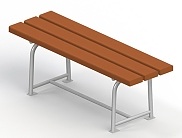 характеристики:длина – 1200 мм;ширина – 370 мм;высота – 530 мм;урныурны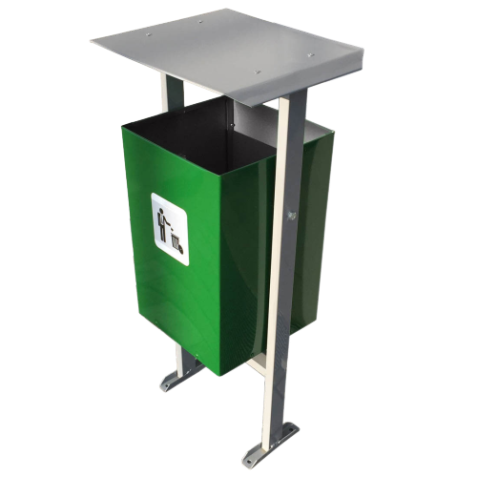 характеристики:высота – 600 мм;диаметр – 400 мм;объем – 25 л;Наименование видов работЕдиница измеренияЕдиничная расценка, руб.1.Минимальный перечень работ1.Минимальный перечень работ1.Минимальный перечень работРемонт внутриквартального дворового проезда с асфальтобетонным покрытием без установки бордюрных камней1 кв. м630,35Ремонт дворовой территории  с асфальтовым покрытием без установки бордюрных камней1 кв. м650,66Установка скамьи без спинки  (со стоимостью скамьи)1 кв. м5000,00Установка урны для мусора (со стоимостью урны)1 шт.3000,002.Дополнительный перечень работ 2.Дополнительный перечень работ 2.Дополнительный перечень работ Ремонт территории автостоянки с асфальтобетонным покрытием без установки бордюрных камней1 кв. м630,35Установка бортового камня БР 100.30.15 по периметру автостоянки1 п. м113,67Установка бортового камня БР 100.20.8 по периметру автостоянки1 п.м81,01Устройство детской площадки1 шт.364275Устройство спортивной площадки1 шт.850000№п/пАдрес дворовой территорииПеречень работГод выпол-нения работ1Октябрьская, д.3асфальтирование дворовой территории, установка скамеек,  урн для мусора20182Пролетарская, д.1асфальтирование дворовой территории, установка скамеек,  урн для мусора20183Пролетарская, д.3асфальтирование дворовой территории, установка скамеек,  урн для мусора20184Полевая, д.2асфальтирование дворовой территории, установка скамеек,  урн для мусора20185Рябова, д.2асфальтирование дворовой территории, установка скамеек,  урн для мусора20186Сердобский тупик, д.5асфальтирование дворовой территории, установка скамеек,  урн для мусора20187Железнодорожная, д.52асфальтирование дворовой территории, установка скамеек,  урн для мусора20188Чкалова, д.8асфальтирование дворовой территории, установка скамеек,  урн для мусора 20189Советская, д.7асфальтирование дворовой территории, установка скамеек,  урн для мусора201810Красная, д.2асфальтирование дворовой территории, установка скамеек,  урн для мусора201811Красная, д.4асфальтирование дворовой территории, установка скамеек,  урн для мусора201812Красная, д.8асфальтирование дворовой территории, установка скамеек,  урн для мусора201813З.Космодемьянской, д.16асфальтирование дворовой территории, установка скамеек,  урн для мусора201814Победы, д.4асфальтирование дворовой территории, установка скамеек,  урн для мусора 201815Победы, д.5асфальтирование дворовой территории, установка скамеек,  урн для мусора2018169Мира, д.5аасфальтирование дворовой территории, установка скамеек,  урн для мусора201817Мира, д.5басфальтирование дворовой территории, установка скамеек,  урн для мусора201818Мира, д.5васфальтирование дворовой территории, установка скамеек,  урн для мусора201819Октябрьская, д.1 асфальтирование дворовой территории и внутриквартального проезда, установка скамеек,  урн для мусора201920Победы, д.2 асфальтирование дворовой территории и внутриквартального проезда, установка скамеек,  урн для мусора201921Сердобский тупик, д. 3асфальтирование дворовой территории, установка скамеек,  урн для мусора201922Сердобский тупик, д. 3аасфальтирование дворовой территории, установка скамеек,  урн для мусора201923Телеграфная, д. 3асфальтирование дворовой территории, установка скамеек,  урн для мусора, освещения20192422 Партсъезда, д. 2асфальтирование дворовой территории, установка скамеек,  урн для мусора20192522 Партсъезда, д. 4асфальтирование дворовой территории, установка скамеек,  урн для мусора, освещения20192622 Партсъезда, д. 6асфальтирование дворовой территории, установка скамеек,  урн для мусора201927Левице д. 7асфальтирование дворовой территории, установка скамеек,  урн для мусора201928Левице, д. 9асфальтирование дворовой территории, установка скамеек,  урн для мусора20192970 лет Октября, д.1асфальтирование дворовой территории, установка скамеек,  урн для мусора201930Пушкина, д. 2асфальтирование дворовой территории, установка скамеек,  урн для мусора201931Советская, д.32асфальтирование дворовой территории, установка скамеек,  урн для мусора201932Красная, д.20асфальтирование дворовой территории, установка скамеек,  урн для мусора202133Красная, д.22асфальтирование дворовой территории, установка скамеек,  урн для мусора20213460 лет Октября, д.12асфальтирование дворовой территории, установка скамеек,  урн для мусора202235Полевая,  д.3асфальтирование дворовой территории, установка скамеек,  урн для мусора202236З.Космодемьянской,д.15 а асфальтирование дворовой территории и внутриквартального проезда, установка скамеек,  урн для мусора202237Громова д. 81асфальтирование дворовой территории, установка скамеек,  урн для мусора202238Красная, д. 17асфальтирование дворовой территории, установка скамеек,  урн для мусора202239Крылова, 9асфальтирование дворовой территории, установка скамеек,  урн для мусора202240Сов. Конституции, д.4асфальтирование дворовой территории, установка скамеек,  урн для мусора202241Красная, д. 7асфальтирование дворовой территории, установка скамеек,  урн для мусора202242Красная, д. 9асфальтирование дворовой территории, установка скамеек,  урн для мусора202243Левице, д. 1асфальтирование дворовой территории, установка скамеек,  урн для мусора202244Советская, д. 16асфальтирование дворовой территории, установка скамеек,  урн для мусора202245Железнодорожная, д. 66асфальтирование дворовой территории, установка скамеек,  урн для мусора202246Железнодорожная, д. 68асфальтирование дворовой территории, установка скамеек,  урн для мусора202247З.Космодемьянской, д. 12асфальтирование дворовой территории, установка скамеек,  урн для мусора202248З.Космодемьянской, д. 15асфальтирование дворовой территории, установка скамеек,  урн для мусора202249Красная, д. 19асфальтирование дворовой территории, установка скамеек,  урн для мусора202250Крылова, д. 3асфальтирование дворовой территории, установка скамеек,  урн для мусора202251Крылова, д. 5асфальтирование дворовой территории, установка скамеек,  урн для мусора202252М.Московская, д. 19асфальтирование дворовой территории, установка скамеек,  урн для мусора202253Мичурина, д. 21асфальтирование дворовой территории, установка скамеек,  урн для мусора202254Мичурина, д. 23асфальтирование дворовой территории, установка скамеек,  урн для мусора202255Мичурина, д. 25асфальтирование дворовой территории, установка скамеек,  урн для мусора202256Мичурина, д. 27асфальтирование дворовой территории, установка скамеек,  урн для мусора202257Мичурина, д. 29асфальтирование дворовой территории, установка скамеек,  урн для мусора202258Мичурина, д.31асфальтирование дворовой территории, установка скамеек,  урн для мусора202259Мичурина, д.35асфальтирование дворовой территории, установка скамеек,  урн для мусора202260Мичурина, д.37асфальтирование дворовой территории, установка скамеек,  урн для мусора202261Мичурина, д.39асфальтирование дворовой территории, установка скамеек,  урн для мусора202362Мичурина, д.41асфальтирование дворовой территории, установка скамеек,  урн для мусора202363Мичурина, д.43асфальтирование дворовой территории, установка скамеек,  урн для мусора202364Мичурина, д.45асфальтирование дворовой территории, установка скамеек,  урн для мусора202365Образцова, д.40 асфальтирование дворовой территории, установка скамеек,  урн для мусора202366Образцова, д.40аасфальтирование дворовой территории, установка скамеек,  урн для мусора202367Образцова, д.44асфальтирование дворовой территории, установка скамеек,  урн для мусора202368Образцова, д.46асфальтирование дворовой территории, установка скамеек,  урн для мусора202369Образцова, д.42асфальтирование дворовой территории, установка скамеек,  урн для мусора202370Пензенская, д.1асфальтирование дворовой территории, установка скамеек,  урн для мусора202371Пензенская, д.3асфальтирование дворовой территории, установка скамеек,  урн для мусора202372Пензенская, д.5асфальтирование дворовой территории, установка скамеек,  урн для мусора202373Победы, д. 3асфальтирование дворовой территории, установка скамеек,  урн для мусора202374Рахова, д.2асфальтирование дворовой территории, установка скамеек,  урн для мусора202375Рахова, д.2аасфальтирование дворовой территории, установка скамеек,  урн для мусора202376Рахова, д.3аасфальтирование дворовой территории, установка скамеек,  урн для мусора202377Рахова, д.4асфальтирование дворовой территории, установка скамеек,  урн для мусора202378Рахова, д.4аасфальтирование дворовой территории, установка скамеек,  урн для мусора202379Рахова, д.6асфальтирование дворовой территории, установка скамеек,  урн для мусора202380Рахова, д.6аасфальтирование дворовой территории, установка скамеек,  урн для мусора202381Рахова, д.7асфальтирование дворовой территории, установка скамеек,  урн для мусора202382Рахова, д.7аасфальтирование дворовой территории, установка скамеек,  урн для мусора202383Рахова, д.8асфальтирование дворовой территории, установка скамеек,  урн для мусора202384Советской Конституции, д.2асфальтирование дворовой территории, установка скамеек,  урн для мусора202485Советской Конституции, д.2аасфальтирование дворовой территории, установка скамеек,  урн для мусора202486Советской Конституции, д.7асфальтирование дворовой территории, установка скамеек,  урн для мусора2024878 Марта, д.1асфальтирование дворовой территории, установка скамеек,  урн для мусора2024888 Марта д. 2асфальтирование дворовой территории, установка скамеек,  урн для мусора2024898 Марта, д. 3асфальтирование дворовой территории, установка скамеек,  урн для мусора2024908 Марта, д. 4асфальтирование дворовой территории, установка скамеек,  урн для мусора2024918 Марта, д. 5асфальтирование дворовой территории, установка скамеек,  урн для мусора2024928 Марта, д. 6асфальтирование дворовой территории, установка скамеек,  урн для мусора2024938 Марта, д. 7асфальтирование дворовой территории, установка скамеек,  урн для мусора, освещения202494Балашовская, д. 1асфальтирование дворовой территории, установка скамеек,  урн для мусора202495З. Космодемьянской, д. 2асфальтирование дворовой территории, установка скамеек,  урн для мусора, освещения202496З.Космодемьянской, д. 4асфальтирование дворовой территории, установка скамеек,  урн для мусора202497Ильича, д. 2асфальтирование дворовой территории, установка скамеек,  урн для мусора20249822 Партсъезда, д. 5асфальтирование дворовой территории, установка скамеек,  урн для мусора202499В.Горбачевой, д. 1асфальтирование дворовой территории, установка скамеек,  урн для мусора2024100Красная, д. 10асфальтирование дворовой территории, установка скамеек,  урн для мусора, освещения2024101Красная, д. 10аасфальтирование дворовой территории, установка скамеек,  урн для мусора2024102Красная, д. 23асфальтирование дворовой территории, установка скамеек,  урн для мусора2024103Красная, д. 25асфальтирование дворовой территории, установка скамеек,  урн для мусора2024104Красная, д. 27асфальтирование дворовой территории, установка скамеек,  урн для мусора2024105Красная, д. 29асфальтирование дворовой территории, установка скамеек,  урн для мусора2024106Красная, д. 31асфальтирование дворовой территории, установка скамеек,  урн для мусора2024№ п/пАдрес общественной территорииПеречень работГод выпол-нения работ1Городской парк культуры и отдыхаАсфальтирование пешеходных дорожек, установка скамеек, урн для мусора, светильников, установка парковых скульптур и мобильной сцены;20182Сквер СиреневыйУстановка  лавочек и урн для мусора,  светильников, светодиодных арок, разбивка клумб и газонов, замена тротуарной плитки;20193Фонтан в городском паркеРемонт фонтанной чаши, замена инженерных сетей, замена фонтанной насадки20194Сквер Космонавтов ул. ЖелезнодорожнаяОбновление зеленых насаждений сквера. Формовочная обрезка старых деревьев. Разбивка клумб и газонов. Установка скамеек, урн для мусора, устройство освещения. Асфальтирование.20205Городской парк культуры и отдыхаул. ЖелезнодорожнаяАсфальтирование пешеходных дорожек, установка скамеек, урн для мусора, разбивка клумб и газонов. 20206Привокзальная площадь ул. ЖелезнодорожнаяЗамена плитки, установка скамеек, урн для мусора, реставрация памятника, озеленение, асфальтирование проезда на Привокзальной площади.20207Городской парк культуры и отдыхаул. ЖелезнодорожнаяУстройство уличного освещения, ремонт покрытия территории парковой площадки, установка скамеек, урн для мусора20218Монумент «Воинам-интернационалистам»Асфальтирование пешеходных дорожек, установка скамеек, урн для мусора, светильников, ремонт постамента Монумента и покрытия территории вокруг Монумента, устройство уличного освещения 20219Благоустройство участка ул. Красная   (от ул. Левице до ул. 8 Марта)Асфальтирование тротуарной зоны, установка скамеек, урн для мусора, устройство освещения, озеленение202210Парк культуры и отдыхаУстройство металлического ограждения, асфальтирование пешеходной зоны, установка скамеек, урн для мусора, устройство освещения202211Аллея по ул. КрыловаАсфальтирование пешеходных дорожек, вырубка старых деревьев и высадка новых, создание цветников, установка скамеек, урн для мусора, устройство освещения202212Сквер наул. ЖелезнодорожнойАсфальтирование пешеходных дорожек, установка скамеек, урн для мусора, устройство светильников, озеленение2023№ п/пАдрес тротуараПеречень работГод выполнения работ1ул. ЖелезнодорожнаяРемонт покрытия20212ул. 22 ПартсъездаРемонт покрытия20213ул. ЛевицеРемонт покрытия20214ул. КрыловаРемонт покрытия20215ул. КраснаяРемонт покрытия2021